.Intro : 36 count start on vocalNote: : Specially choreographed for Sagita 16th Anniversary  2018(1-8)   SLIDE, CROSS, RECOVER, SLIDE,  ¾ SPIRAL TURN,  FORWARD, RECOVER(9-16) SLIDE BACK, STEP BACK, RECOVER, 3/4 TURN , STEP FWD, BACK, ¾ TURN, CROSS, SIDE(17-24 ) CROSS UNWIND, SWAY SIDE, CROSS SHUFFLE(25-32) ¼ TURN SWAY,  PENCIL TURN, HITCH, STRAIGHT,  CROSS, SIDE, FAN KICKTAG; On Wall 2 ( 06 ;00 ) & On Wall 6 ( 09 :00 )Dance to count 24 then 2 count  Tag :  Sway Left – Sway RightRESTART on Wall 4 AFTER count 16 ( 03 ;00 )RESTART on Wall 9 AFTER  Count 4 (03 :00)On Count 3 Slide to Right and Hold on Count 4Love Poison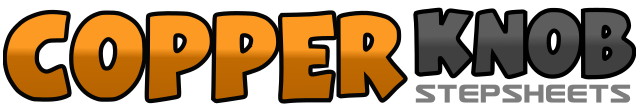 .......Count:32Wall:4Level:Intermediate.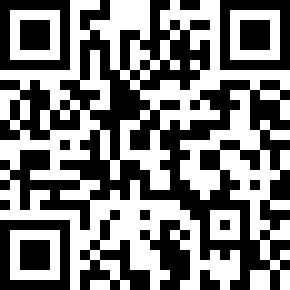 Choreographer:Meiske Pamaputera (INA) - December 2018Meiske Pamaputera (INA) - December 2018Meiske Pamaputera (INA) - December 2018Meiske Pamaputera (INA) - December 2018Meiske Pamaputera (INA) - December 2018.Music:Love Poison by Long Jun – Qing DuLove Poison by Long Jun – Qing DuLove Poison by Long Jun – Qing DuLove Poison by Long Jun – Qing DuLove Poison by Long Jun – Qing Du........1-2&Slide Left to Left side, Cross Right over Left, Recover on Left3 -4&Slide Right to Right side, Cross Left over Right, pivot ¼ turn Left  steppin  back on Right5-6&Continue to turn another ½  turn  Left on ball of Right foot,  2 small step  fwd on Lt & Rt7-8&Another small step forward on Left,  Rock forward on Right, Recover on Left1-3Slide back on Right, Step back on Left, Recover on Right prepare to turn,4&5Sweep Left make a ½ Turn right stepping on Left, Right forward, Left forward6&7Recover on Right, ¼ Turn Left stepping Left, ½  Turn Left stepping Right lift Left8&Cross Left behind Right, Step Right to Right1-3Cross Left over Right, with weight on Left make a full turn on place ending  on Right, Hold.4&5Sway Left to Left, Sway Right, Lift Left up6Recover on Left7&8Cross Right over Left, Step Left to Left, Cross Right over Left * TAG1¼ Turn Left & Sway to Left and prepare to make a pencil Turn2Step on Right, releve both legs & making a Full Turn3&4Weight on Right, Hitch Left, Straightening Left on air5-6&Drop Left , Cross Right over Left,  Slide Left to Left7-8Drag Right to Left & Lift Right leg up make a Fan to Right,  drop  Right to Right